APAC SMPG MEETING REGISTRATION FORMDeadline for registration is 20 May 2013.
Late registration requests will be accepted if room permits.Please return your registration form to cindy.foo@swift.com Please tick the box besides the event that you are attending:Additional RemarksDress code will be business casual.  APAC SECURITIES MARKET PRACTICE GROUP
Malaysia: 4 June 2013APAC SECURITIES MARKET PRACTICE GROUP
Malaysia: 4 June 2013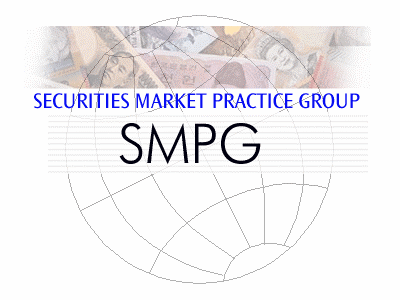 SWIFTCorporate Services CentreLevel 18, Tower 3 Avenue 7,Bangsar South,No. 8 Jalan Kerinchi,59200 Kuala Lumpur,MalaysiaSponsored by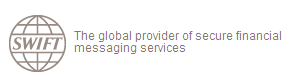 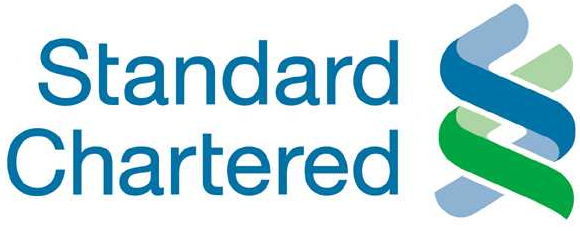 Tuesday, 4 June 2013Tuesday, 4 June 2013Tuesday, 4 June 2013Afternoon Afternoon Afternoon 12:00 – 13:00Welcome lunch and registration13:00 – 15:00APAC RMPG Activities since June 2012APAC CA WG status updateApril Global SMPG outcome update and discussionsABMF Status updateUpdate on Offshore-CNYStatus on standardisation and market practice update per APAC market       (round the room)15:00 – 15:15Break  15:15 – 16:15APAC RMPG requested topics discussion16:15 – 17:00ISO 20022 adoption status and plan for next 12 months17:00 – 17:30Conclusion17:30Happy Hour Networking Event (hosted by Standard Chartered Bank)NAME:Country:Institution:E-Mail address:Tel:I will attend the APAC SMPG session (from 12:00 – 17:30)I will attend the Happy Hour Networking Event (hosted by Standard Chartered Bank) 